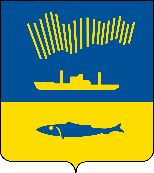 АДМИНИСТРАЦИЯ ГОРОДА МУРМАНСКАП О С Т А Н О В Л Е Н И Е                                                                                                         № В соответствии с Гражданским кодексом Российской Федерации, Федеральным законом от 06.10.2003 № 131-ФЗ «Об общих принципах организации местного самоуправления в Российской Федерации», Уставом муниципального образования город Мурманск, Федеральным законом от 21.07.1997 № 117-ФЗ «О безопасности гидротехнических сооружений»                    п о с т а н о в л я ю: 1. Внести в постановление администрации города Мурманска от 31.05.2021 № 1454 «О комиссии по обследованию объектов, имеющих признаки гидротехнических сооружений, на водных объектах, расположенных на территории муниципального образования город Мурманск» следующие изменения:1.1. Изложить Приложение № 1 к постановлению администрации города Мурманска от 31.05.2021 № 1454 «О комиссии по обследованию объектов, имеющих признаки гидротехнических сооружений, на водных объектах, расположенных на территории муниципального образования город Мурманск» в новой редакции согласно приложению к настоящему постановлению.2. Отделу информационно-технического обеспечения и защиты информации администрации города Мурманска (Кузьмин А.Н.) разместить настоящее постановление на официальном сайте администрации города Мурманска в сети Интернет.3. Редакции газеты «Вечерний Мурманск» (Сирица Д.В.) опубликовать настоящее постановление с приложением.4. Настоящее постановление вступает в силу со дня официального опубликования.5. Контроль за выполнением настоящего постановления возложить назаместителя главы администрации города Мурманска – председателя комитета по развитию городского хозяйства Гутнова А.В.Глава администрации города Мурманска                                       			      Ю.В. Сердечкин